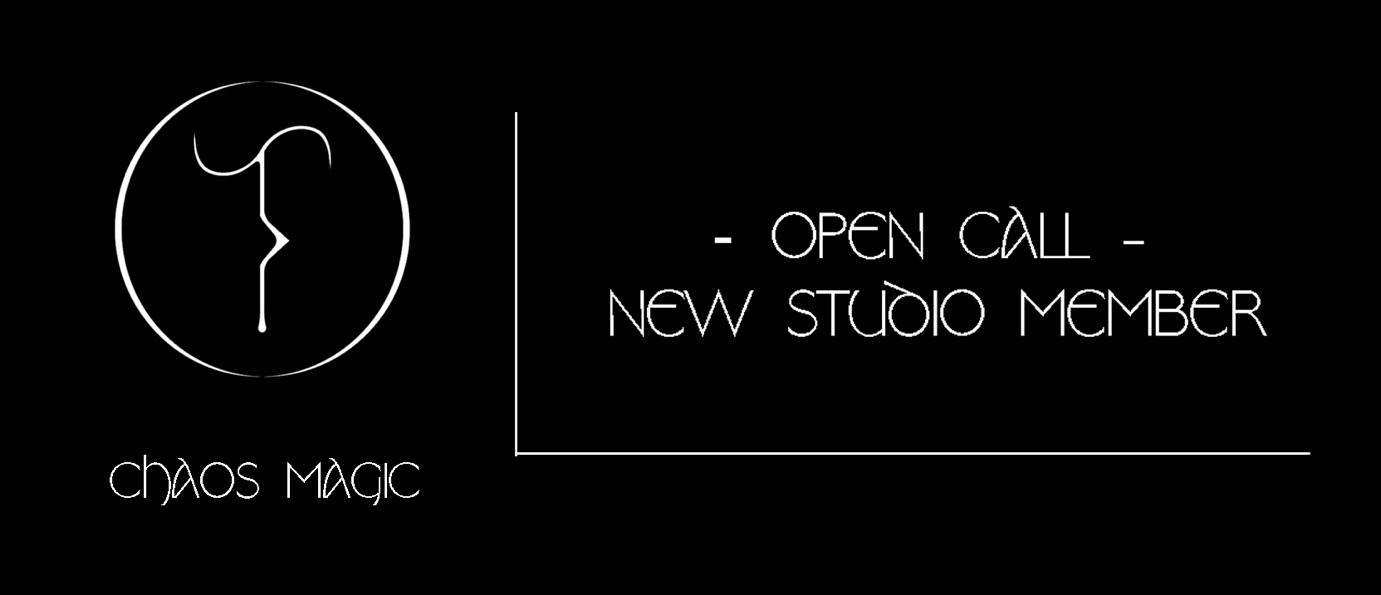 Chaos Magic is an artist led project space based in Nottingham. The studio is a shared, open plan space with an adjoining, purpose-built gallery. We are looking to recruit new blood…

Chaos Magic is a gallery and creative research space. The space is named after ‘Chaos Magic’ a belief system which aims to change reality through ritual practice. Using the idea that reality can be shaped and changed, our programme covers a broad spectrum of interests within art, spirituality, ecology, society, science and technology. Members of the space view chaos magic as a tool through which a fairer world can be manifested through cooperation and inclusivity. Through a peer-to-peer learning network and mentorship, members organise a public arts programme spanning a diverse range of events, exhibitions and workshops. 

Chaos Magic is run by five artists at various stages of their careers. We want to give opportunities to early career artists who have an interest in running an art space and programming events. The member position is open for early career artists working in any creative practice, graduating from within the past 5 years.

This developmental opportunity is for a period of one year, allowing members to change on an annual basis. Studio rent is £69/month and the new members would be expected to join Chaos Magic by 1st March 2021.Send your application to chaosmagicspace@gmail.com Deadline: 5th February 2021. Name: Graduating Year and Course:Tell us about your practice. (Max 500 words) Please also attach a CV and 5 images/links of your workWhy are you interested in becoming a member of Chaos Magic? (Max. 500 words)Give an example of an event, exhibition, workshop etc that you would like to run. (Max 500 words)